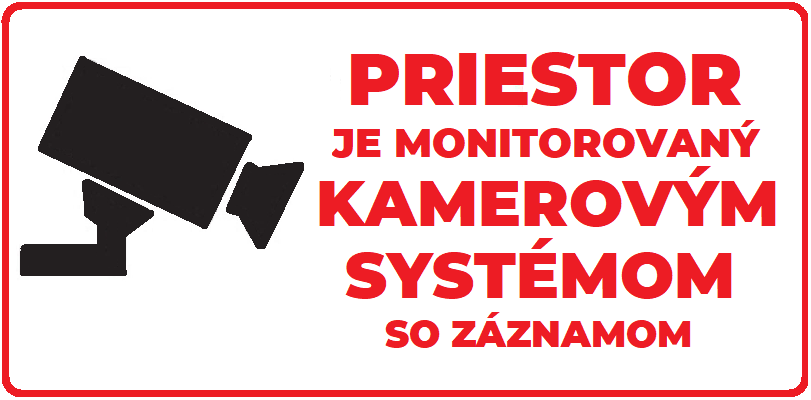 Prevádzkovateľ kamerového systému: „uviesť: NÁZOV SPOLOČNOSTI“, „adresa“, „IČO...“Kontakt na zodpovednú osobu (dpo): „uviesť: emailový kontakt spoločnosti“Účel prevádzkovania kamerového systému: Účelom prevádzkovania kamerového systému je ochrana života, zdravia, majetku a 
finančných záujmov prevádzkovateľa a ochrana života, zdravia a majetku fyzických osôb, ktoré sa v monitorovanom priestore pohybujúPrenos osobných údajov: Prenos osobných údajov do tretích krajín alebo tretím stranám sa nevykonávaPrávny základ spracúvania: Právnym základom pre spracúvanie osobných údajov je oprávnený záujem prevádzkovateľa 
v zmysle čl. 6 ods. 1 písm. f) Nariadenia Európskeho parlamentu a Rady (EÚ) 2016/679 - GDPRDoba uchovávania: Doba uchovávania kamerových záznamov je do 3 dniPráva dotknutej osoby: Ako dotknutá osoba máte viaceré práva, ako napríklad právo požadovať od prevádzkovateľa prístup 
k osobným údajom, ktoré sú o vás spracúvané, právo na vymazanie alebo právo namietať voči spracúvaniu osobných údajovViac informácií o vašich právach a o spracúvaní osobných údajov prostredníctvom kamerového systému
nájdete na webovej stránke: „uviesť: webové sídlo spoločnosti“ / je dostupných na vstupe do objektu /.............................